ACT Practice Resources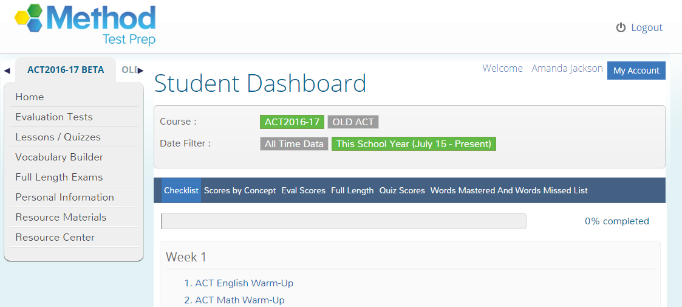 www.sdmylife.com  - Log into SDMyLife- Lower Right side. Click Method Test Prep https://my.act.org/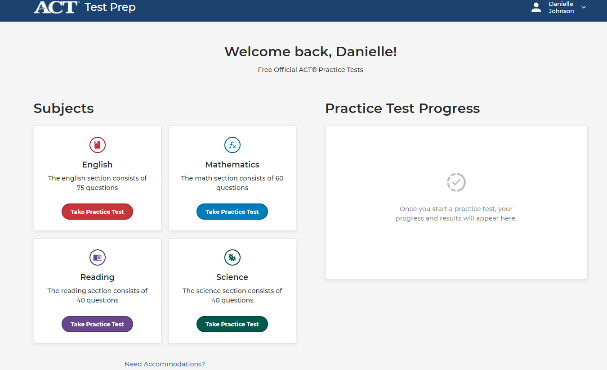 - Creating an account: https://success.act.org/s/article/MyACT-Quick-Start-Guide- ACT Free Prep how to: https://www.act.org/content/dam/act/unsecured/documents/2021/ACT-Test-Prep-Practice-Test-User-Guide.pdfhttps://www.learningexpresshub.com/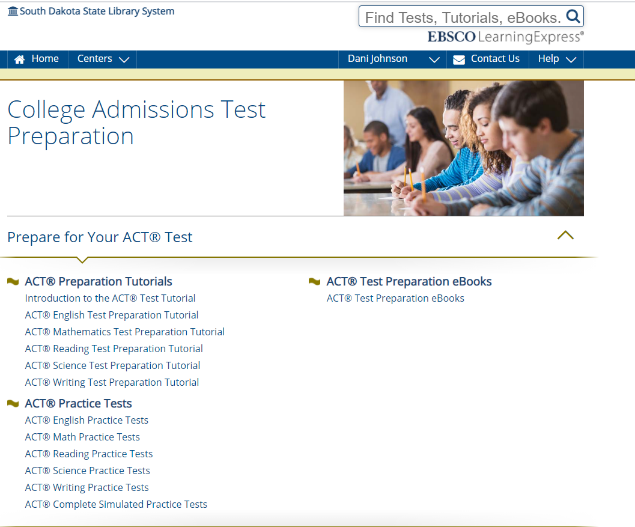 Access while at school the first time to give you free access! Sign in or Register- “Centers” Tab- “College Admission Test Preparation”- “Prepare for your ACT Test”www.march2success.com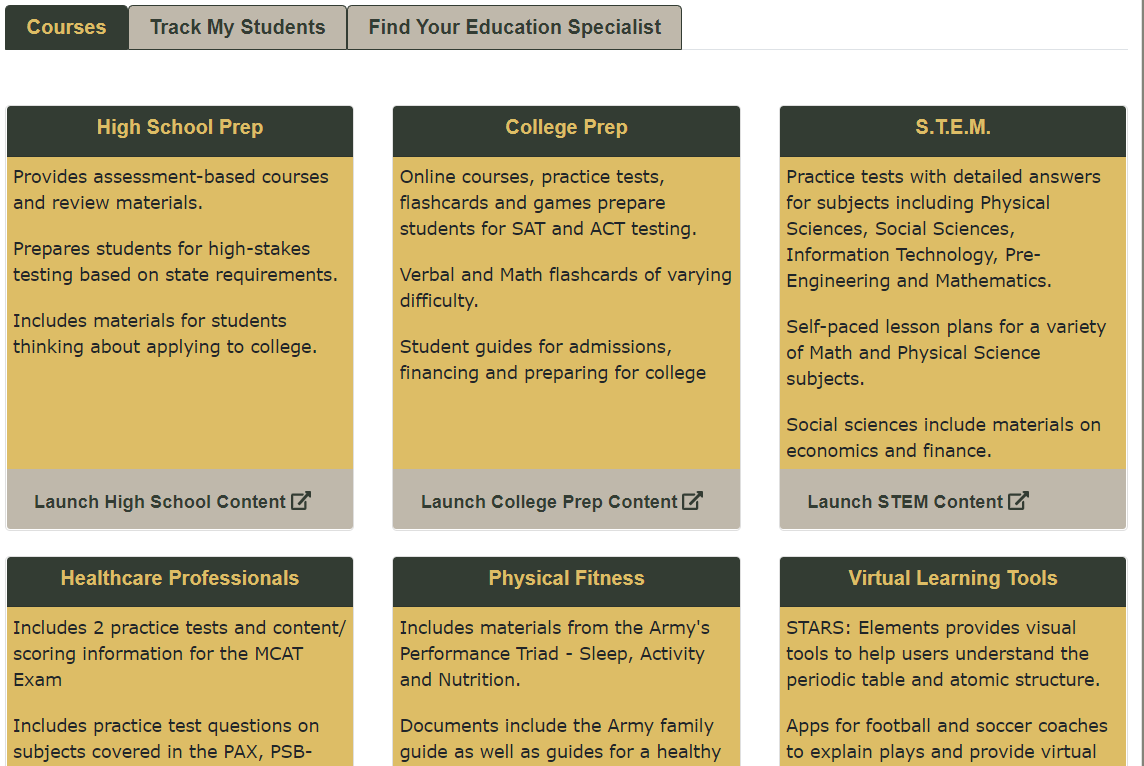 This is a free resource from the Army and has test prep/practice for the ACT, SAT, and ASVAB.   It does require the student to create a log-in but is freeCell Phone APPS! I love this option because you can do it anywhere, when you are bored or just have a few minutes. There are both free and paid versions.   One of my favorites is ACT Prep: Practice Tests, Flashcards. Many of these apps will also send a question of the day to your phone to remind to constantly keep working on it.  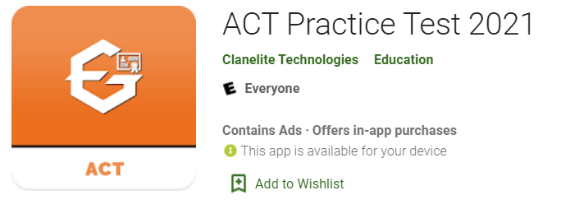 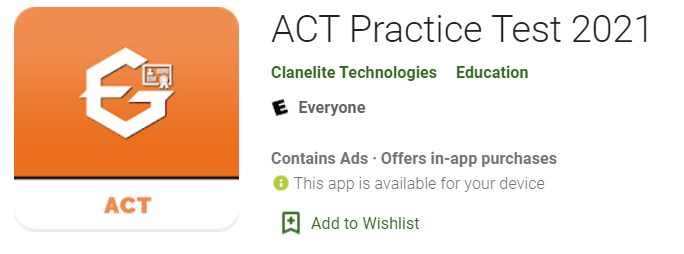 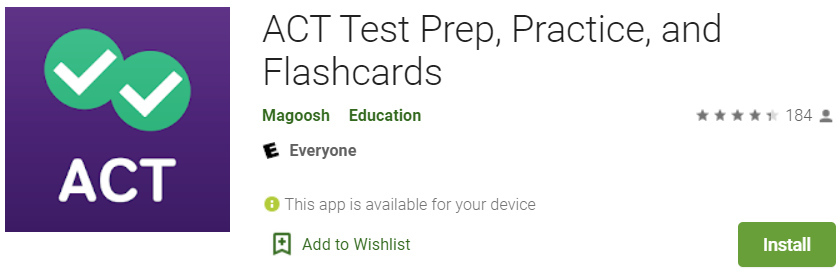 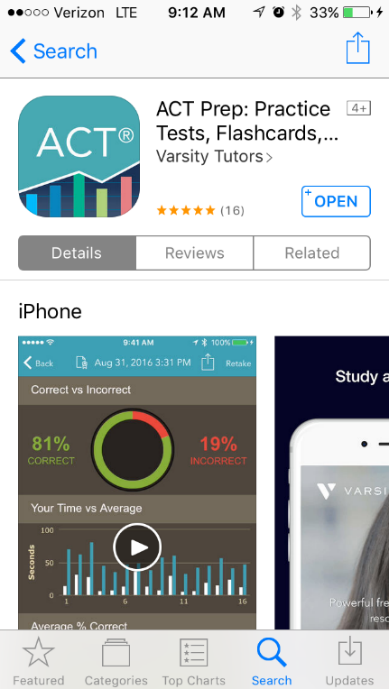 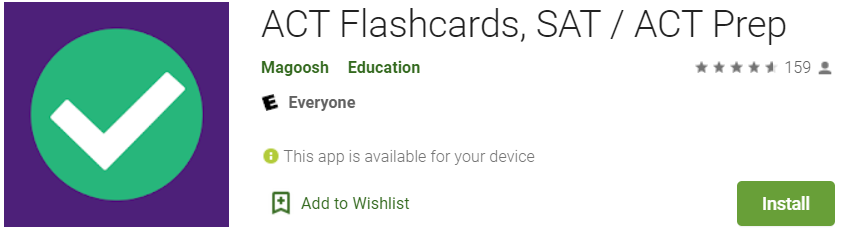 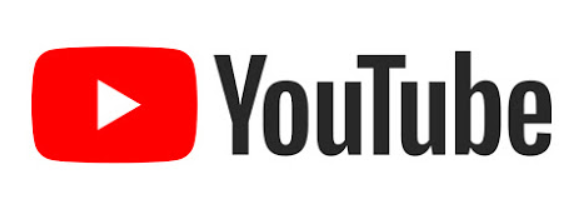 Tips for better strategies:  (Here are some examples, but also look at the other suggested videos when you go to these) Math:  https://www.youtube.com/watch?v=y9zCjGHkwWM	 https://www.youtube.com/watch?v=YjFRchAp6MM   Reading: https://www.youtube.com/watch?v=CD4560aSfYE	 https://www.youtube.com/watch?v=CD4560aSfYEEnglish:  https://www.youtube.com/watch?v=QFK3C04BZTIScience:  https://www.youtube.com/watch?v=E5ZuY1yB3XYWriting https://www.youtube.com/watch?v=mrQYoZnctJM 	- This is an optional portion but if you are going out of state for college – ASK if you need the writing portion! Counselor’s office – has multiple practice ACT tests available for you to get copies ofhttps://blog.prepscholar.com/complete-official-act-practice-tests-free-links - has previous years “Preparing for the ACT test” booklet tests onlineACT Academy offers free online support - https://actacademy.act.orghttp://www.eknowledge.com/SDHSAA - offers a program to  prep for ACT and SAT.  This one does have a cost